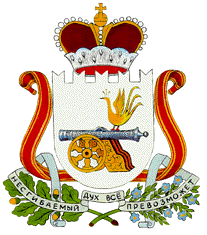 СОВЕТ ДЕПУТАТОВБАРСУКОВСКОГО СЕЛЬСКОГО ПОСЕЛЕНИЯМОНАСТЫРЩИНСКОГО РАЙОНА  СМОЛЕНСКОЙ ОБЛАСТИРЕШЕНИЕот 22 февраля 2018 г.                     № 9О создании комиссии по противодействию коррупции Барсуковского сельского поселения Монастырщинского района Смоленской области в отношении лиц, замещающих муниципальные должности в органах местного самоуправления Барсуковского сельского поселения Монастырщинского района Смоленской области В соответствии с Федеральным законом от 25 декабря 2008 года № 273-ФЗ «О противодействии коррупции», Указом Президента Российской Федерации от 22 декабря 2015 года № 650 «О порядке сообщения лицами, замещающими отдельные государственные должности Российской Федерации, должности федеральной государственной службы, и иными лицами о возникновении личной заинтересованности при исполнении должностных обязанностей, которая приводит или может привести к конфликту интересов, и о внесении изменений в некоторые акты Президента Российской Федерации», решением Совета депутатов Барсуковского сельского поселения Монастырщинского района Смоленской области от 22.02.2018г. № 7 «Об утверждении Порядка сообщения лицами, замещающими муниципальные должности в органах местного самоуправления Барсуковского сельского поселения Монастырщинского района Смоленской области, о возникновении личной заинтересованности при исполнении должностных обязанностей, которая приводит или может привести к конфликту интересов», Совет депутатов Барсуковского сельского поселения Монастырщинского района Смоленской областиРЕШИЛ:1. Создать комиссию по противодействию коррупции Барсуковского сельского поселения Монастырщинского района Смоленской области в отношении лиц, замещающих муниципальные должности в органах местного самоуправления Барсуковского сельского поселения Монастырщинского района Смоленской области (далее - Комиссия).2. Утвердить прилагаемый состав Комиссии (приложение 1).3. Настоящее решение вступает в силу после его подписания. Глава муниципального образованияБарсуковского сельского поселенияМонастырщинского районаСмоленской области                                                                         Т.В. ПопковаПриложение 1к решению Совета депутатовБарсуковского сельского поселенияМонастырщинского района Смоленской области от 22 февраля 2018г. № 9Состав комиссии по противодействию коррупции Барсуковского сельского поселения Монастырщинского районаСмоленской области в отношении лиц, замещающих муниципальные должности в органах местного самоуправления Барсуковского сельского поселения Монастырщинского района Смоленской областиМорозова Алла Ивановна                -  Менеджер Администрации                                                                Барсуковского сельского поселения                                                                       -председатель комиссииГригорьева Татьяна Михайловна    - Депутат Совета депутатов                                                                    Барсуковского сельского поселения                                                                      -заместитель председателя комиссииАндреенкова Татьяна Николаевна  -  Депутат Совета депутатов                                                                     Барсуковского сельского поселения                                                                        -секрктарь комиссииСтефаненко Виктор Дмитриевич   -   Инспектор Администрации                                                                    Барсуковского сельского поселения                                                                     -член комиссииНикеева Ирина Александровна       -   Депутат Совета депутатов                                                                     Барсуковского сельского поселения                                                                        -член комиссии